SPOZNAVANJE OKOLJA - VPRAŠANJA ZA PONAVLJANJE- 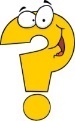 2.  RAZRED (Odgovore poišči v zvezku, učbeniku ali se spomni naših razgovorov pri pouku in pri pouku s tvojimi starši)PRAZNIKI8. februarPROMETNI ZNAKI (UČBENIK str. 28, 29)Kakšnih oblik so prometni znaki?Kaj sporočajo prometni znaki trikotnih oblik?Kaj sporočajo prometni znaki okroglih oblik? …Opiši nekaj prometnih znakov za pešce in kolesarje.Naštej in  poimenuj nevarnosti v prometu.Kako se obnašaš kot pešec  na cesti?Kdo in kaj je vzrok za prometne nesreče?POTUJEMO ( UČBENIK str. 30, 31)Naštej različna prevozna sredstva.S kakšnimi prometnimi sredstvi lahko potujemo?Kako se obnašaš v različnih  v prevoznih sredstvih ( v avtomobilu, v avtobusu…)ZNAKI GOVORIJO (UČBENIK str. 40, 41)Na kakšne načine si ljudje pridobivamo različne informacije?Kakšne vrste sporočil razumejo tudi nepismeni in tujci?Povej, kaj pomenijo sporočila na sliki . Dobro si oglej oznake nevarnih snovi v učbeniku.POMLADKdaj se je začela pomlad in do kdaj bo trajala?Kateri so pomladni meseci?Kaj vse se dogaja spomladi?(v naravi, z živalmi, rastlinami… )Naštej prve znanilce pomladi?PRIJATELJI V DRUŽINI (UČBENIK str. 56, 57)Kaj je družina?Kako si delimo delo v družini?Katere so tvoje zadolžitve doma?Kaj je delo in kaj prosti čas? Kaj počnemo v svojem prostem času?ŽELIM TI VELIKO USPEHA PRI PONAVLJANJU SNOVI! Odgovarjaj ustno.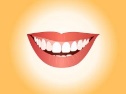 Kdo je na sliki? Kje se je rodil?Kdaj praznujemo slovenski kulturni praznik?Kako se imenuje zbirka Prešernovih pesmi? Naštej kulturne delavce!Povej, katere kulturne ustanove poznaš.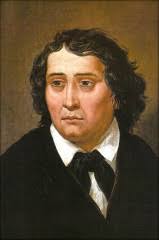 